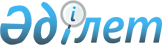 О признании утратившими силу некоторых постановлений акимата Жалагашского районаПостановление акимата Жалагашского района Кызылординской области от 24 марта 2016 года № 63
      В соответствии с Законом Республики Казахстан от 24 марта 1998 года “О нормативных правовых актах” и Законом Республики Казахстан от 23 января 2001 года “О местном государственном управлении и самоуправлении в Республике Казахстан” акимат Жалагашского района ПОСТАНОВЛЯЕТ:
      1. Признать утратившими силу некоторые постановления акимата Жалагашского района согласно приложению к настоящему постановлению.
      2. Настоящее постановление вводится в действие со дня подписания.  Перечень утративших силу некоторых постановлений акимата Жалагашского района
      1. Постановление акимата Жалагашского района от 2 сентября 2011 года № 276 “Об установлении квоты рабочих мест для инвалидов” (зарегистрированный в Реестре государственной регистрации нормативных правовых актов за №10-6-194, опубликованный 8 октября 2011 года в газете “Жалагаш жаршысы”).
      2. Постановление акимата Жалагашского района от 10 января 2012 года № 1 “Об установлении квоты рабочих мест” (зарегистрированный в Реестре государственной регистрации нормативных правовых актов за №10-6-203, опубликованный 25 февраля 2012 года в газете “Жалагаш жаршысы”).
      3. Постановление акимата Жалагашского района от 18 сентября 2012 года № 331 “О внесении изменений в постановление акимата Жалагашского района от 10 января 2012 года №1 “Об установлении квоты рабочих мест для лиц, освобожденных из мест лишения свободы и несовершеннолетних выпусников интернатных организаций” (зарегистрированный в Реестре государственной регистрации нормативных правовых актов за №4322, опубликованный 20 октября 2012 года в газете “Жалагаш жаршысы”).
      4. Постановление акимата Жалагашского района от 23 июня 2014 года № 232 “О внесении изменений в некоторые постановление акимата Жалагашского района по вопросам занятости населения” (зарегистрированный в Реестре государственной регистрации нормативных правовых актов за №4729, опубликованный 23 июля 2014 года в информационно-правовой системе “Әділет”).
      5. Постановление акимата Жалагашского района от 17 июня 2015 года № 124 “О внесении изменения в постановление акимата Жалагашского района от 2 сентября 2011 года №276 “Об установлении квоты рабочих мест для инвалидов” (зарегистрированный в Реестре государственной регистрации нормативных правовых актов за №5039, опубликованный 8 июля 2015 года в газете “Жалагаш жаршысы”).
      6. Постановление акимата Жалагашского района от 17 июня 2015 года № 125 “О внесении изменения в постановление акимата Жалагашского района от 10 января 2012 года №1 “Об установлении квоты рабочих мест” (зарегистрированный в Реестре государственной регистрации нормативных правовых актов за №5040, опубликованный 11 июля 2015 года в газете “Жалагаш жаршысы”). 
					© 2012. РГП на ПХВ «Институт законодательства и правовой информации Республики Казахстан» Министерства юстиции Республики Казахстан
				
      Аким Жалагашского района 

Т.Дуйсебаев
Приложение к постановлению акимата Жалагашского района от 24 марта 2016 года №63